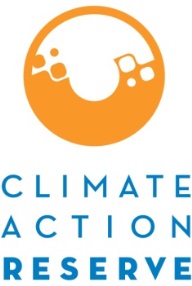 Dominican Republic Livestock Monitoring ReportThis report is required for Dominican Republic Livestock projects and must be submitted during each verification cycle. If the project has previously been verified, certain information may not have changed from the previous verification period, but any changes relevant to this reporting period shall be included in this report. If the project is verifying two reporting periods in one cycle, please submit this report within 3 months of the end of the interim reporting period.This report is also required for projects that have elected to take a zero-credit reporting period. Please refer to the Reserve Program Manual for when and how the report shall be submitted. Estimated EmissionsList estimates in units of tCO2e. If the reporting period spans multiple vintages, please list the calculated reductions per vintage. If the emission reductions have yet to be calculated, please put “TBD” (to be determined) in the spaces provided. Project InformationReason for Zero-Credit Reporting Period (if applicable)Briefly describe the reason(s) that GHG emission reductions are not being claimed for this period.Record KeepingBriefly describe how project data was recorded and maintained during the period in question:Livestock Tracking System *Provide a written description of the tracking system used to establish the number of head in each livestock category and the fraction of waste from each category sent to the digester.Operational/Personnel ChangesDescribe any changes to project equipment, management systems, or personnel that occurred during the period in question:Operational DisruptionsList all operational disruptions during the period in questionRegulatory ComplianceList all instances of legal violations caused by the project or project activities that occurred during the period in question. Note that while the project is not required to meet regulatory compliance requirements as laid out in the protocol during a zero-credit reporting period, disclosure of violations is required.Social Safeguards – Ongoing Notification, Participation, And DocumentationBriefly describe the information reviewed with the livestock operator regarding ongoing project activities (including MRV), credits issued, purchase agreements, project finances, and ongoing benefit sharing arrangements, as well as the format and language of project notification and documentation.Monitoring RequirementsDid the project meet the monitoring requirements, as laid out in the protocol period in question? If not, why and what monitoring was conducted in its place?Calculation Method Briefly describe the methods and software that were or will be used to perform emission reduction calculations. If using the Livestock Calculation Tool, please specify the version.Instrument QA/QC Summary Monitoring Summary Table 
(not required for Zero Credit Reporting Period monitoring)DateAccount HolderReserve Project IDProject NameName of Individual Completing ReportProtocol VersionCurrent Reporting PeriodCurrent Verification Period Requested Duration of Zero-Credit Reporting Period (if applicable)Vintage:Baseline Emissions (A):Project Emissions (B):Total Quantity of Metered and Destroyed Methane (C):Total Emission Reductions (lesser of [A-B] and C):Time PeriodEventActions TakenDuration of ViolationDescriptionActions TakenDateEquipment 
(Type, S/N)QA/QC ActivityResults (As Found/As Left)Responsible PersonnelParameterDescriptionData UnitCalculated (c)Measured (m)Reference(r)Operating Records (o)Measurement FrequencyMeasurement Instrument/ MethodDate(s) of Measurement (if applicable)Other NotesPLAverage number of animals for each livestock categoryPopulation(# head)oMonthlyMassLAverage live weight by livestock category kgo, rAnnualTAverage monthly temperature at location of the operation°Cm/oMonthlyFMonthly volume of biogas  from digester to destruction devicesm3/monthmContinuously, aggregated monthlyTTemperature of the biogas (if applicable)°R (Rankine)mContinuously, averagedmonthlyPPressure of the biogas (if applicable)atmmContinuously, averagedmonthlyCH4,concMethane concentration of biogasPercent(%)mAt least quarterlyQFcQuantity of fuel used for mobile/stationary combustion sourcesGJ/yearorgallon/yearo, cAnnuallyQEcQuantity of electricity consumedMWh/yearo, cAnnually